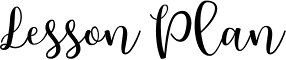 Name: Ms. Colleen HealeyDate: Thursday, September 14, 2017Level: Subject: English Language ArtsClass Length: Lesson OverviewEssential Questions:Goals:Objectives:Materials:StandardsProcedureIntroduction:Guided Practice:Independent Practice:Modifications & AccommodationsAssessmentHomework